Понятия и термины в сфере профилактики экстремизмаПонятия и термины в сфере профилактики экстремизмаГосударственная национальная политика Российской Федерации - деятельность органов государственной власти Российской Федерации и органов местного самоуправления муниципальных образований в сфере укрепления единства многонационального народа Российской Федерации, гармонизации межнациональных отношений и этнокультурного развития народов Российской Федерации (приказ Минрегиона России от 14.10.2013 № 444 "Об утверждении методических рекомендаций для органов государственной власти субъектов Российской Федерации о порядке выявления формирующихся конфликтов в сфере межнациональных отношений, их предупреждения и действиях, направленных на ликвидацию их последствий").Диаспора - (в переводе с греческого - рассеяние), постоянное пребывание (добровольное или вынужденное) части народа на территории другого государства (т.е. вне страны происхождения народа) (Современная энциклопедия)Диаспоры - группы лиц, относящих себя к определенной этнической общности и находящихся вне исторической территории расселения (приказ Минрегиона России от 14.10.2013 № 444 "Об утверждении методических рекомендаций для органов государственной власти субъектов Российской Федерации о порядке выявления формирующихся конфликтов в сфере межнациональных отношений, их предупреждения и действиях, направленных на ликвидацию их последствий").Конфе́ссия (лат. - испове́дание) или вероиспове́дание - особенность вероисповедания в пределах определённого религиозного учения, а также объединение верующих, придерживающихся этого вероисповедания. (ru.wikipedia.org›Википедия›)Конфликтогенность социума - деструктивный потенциал общества, связанный с нарушением сложившихся связей и отношений, ростом социальной напряженности, нарастающих противоречий в экономической и политической сферах, деградацией социальных отношений, проявляется в социальной агрессии, направленной вовне и вовнутрь
(Словарь конфликтолога).Конфликтная ситуация в сфере межнациональных отношений - наличие скрытых противоречий и социальной напряженности, основанных на ущемлении законных интересов, потребностей и ценностей граждан либо представляющих их интересы некоммерческих организаций; искаженной и непроверенной информации; неадекватном восприятии происходящих в обществе или отдельных социальных группах изменений, проецируемых на этническую или религиозную почву (приказ Минрегиона России от 14.10.2013 № 444 "Об утверждении методических рекомендаций для органов государственной власти субъектов Российской Федерации о порядке выявления формирующихся конфликтов в сфере межнациональных отношений, их предупреждения и действиях, направленных на ликвидацию их последствий").Коренные народы Российской Федерации - народы, исторически проживающие в Российской Федерации, внесшие свой вклад в становление российской государственности (приказ Минрегиона России от 14.10.2013 № 444 "Об утверждении методических рекомендаций для органов государственной власти субъектов Российской Федерации о порядке выявления формирующихся конфликтов в сфере межнациональных отношений, их предупреждения и действиях, направленных на ликвидацию их последствий").Коренные малочисленные народы Российской Федерации - народы, проживающие на территориях традиционного расселения своих предков, сохраняющие традиционные образ жизни, хозяйствование и промыслы, насчитывающие в Российской Федерации менее 50 тысяч человек и осознающие себя самостоятельными этническими общностями (приказ Минрегиона России от 14.10.2013 № 444 "Об утверждении методических рекомендаций для органов государственной власти субъектов Российской Федерации о порядке выявления формирующихся конфликтов в сфере межнациональных отношений, их предупреждения и действиях, направленных на ликвидацию их последствий).Ксенофо́бия (в переводе с греч. - чужой - страх) - страх или ненависть к кому-либо или чему-либо чужому, незнакомому, непривычному; восприятие чужого как непонятного, непостижимого, и поэтому опасного и враждебного (ru.wikipedia.org›Википедия).Межнациональные отношения - (ru.wikipedia.org›Википедия) - в силу их многоаспектности представляют собой сложное явление. Они включают две разновидности:- отношения между разными национальностями внутри одного государства;- отношения между разными нациями-государствамиМежэтнический конфликт - (в переводе с лат. - столкновение) конфликт между представителями этнических общин, обычно проживающих в непосредственной близости в каком-либо государстве. Так как «национальность» в русском языке обычно означает то же, что и «этническая принадлежность» то его иногда называют межнациональным конфликтом (ru.wikipedia.org›Википедия)Национальность - в современном русском языке термин, обозначающий принадлежность человека к определённой этнической общности (ru.wikipedia.org›Википедия)Межнациональный конфликт - столкновение интересов двух и более этнических общностей, принимающее различные формы противостояния, в котором национальная принадлежность и национальные различия становятся доминирующей мотивацией действий (приказ Минрегиона России от 14.10.2013 № 444 "Об утверждении методических рекомендаций для органов государственной власти субъектов Российской Федерации о порядке выявления формирующихся конфликтов в сфере межнациональных отношений, их предупреждения и действиях, направленных на ликвидацию их последствий").Молодёжь - это особая социально-возрастная группа, отличающаяся возрастными рамками и своим статусом в обществе: переход от детства и юности к социальной ответственности. Некоторыми учёными молодёжь понимается как совокупность молодых людей, которым общество предоставляет возможность социального становления, обеспечивая их льготами, но ограничивая в возможности активного участия в определённых сферах жизни социума (Материал из Википедии - свободной энциклопедии)Молодёжная субкультура - система ценностей, и норм поведения, вкусов, форм общения, отличная от культуры взрослых и характеризующая жизнь подростков(nsportal.ru›ap/drugoe…molodezhnaya-subkultura)Молодёжные общественные объединения - это общность граждан в возрасте до 30 лет, объединившихся на основе общих интересов для осуществления совместной деятельности, направленной на удовлетворение духовных и иных нематериальных потребностей, социальное становление и развитие членов объединения, а также в целях защиты своих прав и свобод (ru.wikipedia.org›Википедия)Мониторинг - (в переводе с лат. - тот, кто напоминает, предупреждает) - система сбора/регистрации, хранения и анализа небольшого количества ключевых (явных или косвенных) признаков/параметров описания данного объекта для вынесения суждения о поведении/состоянии данного объекта в целом, то есть для вынесения суждения об объекте в целом на основании анализа небольшого количества характеризующих его признаков (напр. - мониторинг религиозной ситуации) (ru.wikipedia.org›Википедия)Национали́зм (в переводе с фр. - идеология) идеология и направление политики, основополагающим принципом которых является тезис о ценности нации как высшей формы общественного единства и её первичности в государствообразующем процессе (ru.wikipedia.org›Википедия)Идеоло́гия - (в переводе с греч. - прообраз, идея; и слово, разум, учение) - система концептуально оформленных взглядов и идей, выражающая интересы различных обществ, социальных классов и групп (ru.wikipedia.org›Википедия)Националистический экстремизм - деятельность по разрешению проблем национального характера путём использования насилия в различных формах. Радикальные, интолерантные идеи и действия в отношении представителей иной народности, национальности, этнической группы; стремление к политическому или физическому устранению нетитульного населения; агрессия, в крайних формах – терроризм в отношении людей иной этнической группыИнтолерантность - (в переводе с лат. - непереносимость, нетерпимость) (Философский словарь)Национально-культурная автономия в Российской Федерации - это форма национально-культурного самоопределения, представляющая собой объединение граждан Российской Федерации, относящих себя к определенной этнической общности, находящейся в ситуации национального меньшинства на соответствующей территории, на основе их добровольной самоорганизации в целях самостоятельного решения вопросов сохранения самобытности, развития языка, образования, национальной культуры.Национально-культурная автономия является видом общественного объединения. Организационно-правовой формой национально-культурной автономии является общественная организация (Федеральный закон от 17 июня 1996 г. № 74-ФЗ «О национально-культурной автономии»)Национальная (этническая) идентификация - чувство приобщённости человека к конкретной национальной (этнической) культуре, при котором он постоянно отождествляет себя с определённой группой, этносом, нацией, расой. Ежедневный труд, соседские отношения, совместная религиозная практика (Этнопсихологический словарь)Нигилизм - (в переводе с лат. - ничто) - мировоззренческая позиция, выражающаяся в отрицании осмысленности человеческого существования, значимости общепринятых нравственных и культурных ценностей, непризнании любых авторитетовПодростково-молодёжный экстремизм- взгляды и тип поведения молодых людей, основанные на культивировании принципа силы, агрессии в отношении окружающих, вплоть до насилия и убийства. Он предполагает непримиримость к инакомыслящим (особенно к представителям определенных молодёжных движений), а также стремление к созданию тоталитарного сообщества, основанного на подчиненииПолитический экстремизм - крайние взгляды в отношении политической системы, организации формы управления государством, пропаганда насильственных или агрессивных (основанных на страхе и подчинению силе) способов установления отстаиваемой формы власти, вплоть до политического террора; непримиримость, бескомпромиссность к иным политическим партиям и позиции оппонентовПолитическая социализация - осуществляется двумя основными путями:- первый путь состоит в передаче новым поколениям сложившихся образцов политического сознания и политического поведения, т.е. в передаче политической культуры старшего поколения молодому поколению. В качестве основных агентов политической социализации в данном случае выступают такие социальные институты, как семья, школа, церковь и т.д.;- другой путь политической социализации связан с приобретением личностью новых, ранее неизвестных политических знаний, с усвоением нового политического опыта. Это происходит в процессе участия индивида в политической жизни страны, а также под воздействием разных факторов. Оба эти пути политической социализации в реальной жизни тесно переплетаются, взаимно дополняют друг друга, обеспечивая стабильность политической системы.Профила́ктика (в переводе с греч. - предохранительный) - комплекс различного рода мероприятий, направленных на предупреждение какого-либо явления и/или устранение факторов риска (ru.wikipedia.org›Википедия›)Профилактика экстремизма - это система определённых мер, направленных на предупреждение экстремистской деятельности, когда она еще не осуществляется (не осуществляются пропаганда и публичное демонстрирование нацистской атрибутики или символики, не осуществляются публичные призывы к осуществлению экстремистской деятельности и т.д.).Расизм и расовая дискриминация - одно из международных правонарушений. Расизм теория, приписывающая превосходство или неполноценность отдельным расовым или этническим группам, обосновывающая право людей господствовать над другими или отвергать других, низших по отношению к ним (Энциклопедический словарь экономики и права)Расизм  - совокупность воззрений, в основе которых лежат положения о физической и умственной неравноценности человеческих рас и о решающем влиянии расовых различий на историю и культуру (Википедия)Религия  - (в переводе с лат.- благочестие, набожность, предмет культа), форма мировоззрения, а также соответствующее поведение и специфические действия (культ), связанные с верой в сверхъестественные силы (бога) и в их влияние на жизнь человека(Демографический энциклопедический словарь)Религиозная организация - в Российской Федерации одна из форм религиозного объединения; добровольное объединение граждан Российской Федерации, иных лиц, постоянно и на законных основаниях, проживающих на территории Российской Федерации, образованное в целях совместного исповедания и распространения веры и в установленном законом порядке зарегистрированное в качестве юридического лица. Подразделяются на местные и централизованные (Юридический словарь. 2000)Религиозное объединение - добровольное объединение граждан Российской Федерации, иных лиц, постоянно и на законных основаниях, проживающих на территории РФ, образованное в целях совместного исповедания и распространения веры и обладающее соответствующими этой цели признаками: а) вероисповедание; б) совершение богослужений, других религиозных обрядов и церемоний; в) обучение религии и религиозное воспитание своих последователей (статья 6 Федерального закона «О свободе совести и о религиозных объединениях» от 26 сентября 1997 года № 125-ФЗ). Религиозные объединения могут создаваться в форме религиозных групп и религиозных организаций. Создание религиозных объединений в органах государственной власти, других государственных и муниципальных органах и учреждениях, воинских частях запрещается (Юридический словарь. 2000)Религиозный экстремизм - «фанати́зм» - слепое и пламенное следование убеждениям, особенно в области религиозно-философской, национальной или политической. Крайняя степень приверженности к каким - либо идеям, верованиям или воззрениям (словарь Брокгауза). Обычно соединён с нетерпимостью к чужим взглядам и стремлениям»(Википедия)Религиозный фанатизм - это крайняя степень увлечения религиозной деятельностью с созданием из неё культа, поклонением и растворением в группе единомышленников. Религиозный фанатизм обычно основан на святости жертвы во имя религиозных принципов (ru.wikipedia.org›Википедия)Се́кта (в переводе с лат. - школа, учение, от лат. - следую) - понятие (термин), которое используется для обозначения религиозной группы, отделившейся от основного религиозного направления (ru.wikipedia.org›Википедия)Секта религиозная - один из типов религиозных объединений. Секта религиозная возникает как оппозиционное течение по отношению к тем или иным религиозным направлениям. Для секты религиозной характерна претензия на исключительность своей роли, доктрины, идейных принципов, ценностей, установок. С этим связаны настроения избранничества, а нередко - и тенденция к изоляционизму. Резко выражено стремление к духовному выражению (ревивализм), признаком которого считается строгое соблюдение определённого нравственного кодекса и ритуальных предписаний. Эта установка нередко ведет к фанатизму. Секта религиозная отрицает институт священства, лидерство считает харизматическим, право на него признает за лицом, которое получило якобы как милость Божью особую способность к руководству. Подчеркивается равенство всех членов, провозглашается принцип добровольности объединения, делается акцент на «обращение», предшествующее членству. Указанные черты, отдельно взятые, могут быть обнаружены и у религиозных объединений иных типов. Однако совокупность признаков характерна именно для секты религиозной. Общие признаки по-разному модифицируются в различных сектантских течениях. Историческая судьба сект религиозных неодинакова. Одни из них через определённый промежуток времени прекращают свое существование, другие с течением времени превращаются в церкви или деноминации.Деномина́ция (в переводе с лат. - «переименова́ние») - в религиоведении тип религиозной организации в христианстве. Специфической характеристикой деноминации является ее промежуточный характер по отношению к секте и церкви(ru.wikipedia.org›Википедия›)Социализация - процесс усвоения индивидом образцов поведения, психологических установок, социальных норм и ценностей, знаний, навыков, позволяющих ему успешно функционировать в обществе (ru.wikipedia.org›Википедия)Социальная адаптация - процесс интеграции человека в общество, в результате которого достигается формирование самосознания и ролевого поведения, способности к самоконтролю и самообслуживанию, адекватных связей с окружающими(Психологический словарь. 2000)Адекватность - совершение одних и тех же поступков в аналогичных ситуациях (Википедия)Сепарати́зм (от лат. - отдельный), отделенчество - политика и практика обособления, отделения части территории государства с целью создания нового самостоятельного государства или получения статуса очень широкой автономии (индивидуальная свобода действия; самостоятельность).Сепаратизм ведёт к нарушению суверенитета, единства и территориальной целостности государства, принципа нерушимости границ и, как показывает опыт, может явиться источником острейших межгосударственных и межнациональных конфликтов.Сепаратизм принято подразделять на два вида:- религиозный - движение религиозного меньшинства за отделение;- этнический - движение этнического меньшинства за отделение.Сепаратизм также различается по целям, которые преследуют соответствующие группы людей:во-первых, выделяют сепаратизм, целью которого является отделение и образование нового независимого государства, яркими примерами такого сепаратизма являются курдский сепаратизм в Турции и уйгурский сепаратизм в Китае и Средней Азии;во-вторых, сепаратизм, с целью отделения и присоединения к другому государству, например движение за присоединение к Монголии автономного региона Китая Внутренней Монголии.в-третьих, сепаратистские движения, целью которых являются только получение большей автономии при сохранении региона в составе государства, борьба за расширение прав автономии Корсики во Франции.(Материал из Википедии — свободной энциклопедии)Социальная толерантность (от лат. - терпение, выносливость) - социологический термин, обозначающий терпимость к иному мировоззрению, образу жизни, поведению и обычаям, вероисповеданию, национальности. Социальная толерантность заключается в осознании и предоставлении другим их права жить в соответствии с собственным мировоззрением и служить ценностям их самобытной культуры. Социальная толерантность означает принятие, правильное понимание и уважение других культур, способов самовыражения и проявления человеческой индивидуальности.Социально-политическая толерантность - понятие подразумевает как личностную, так и групповую социально-психологическую установку
на признание в данном сообществе права других людей и других социальных, национальных, политических групп иметь отличные, собственные нравственные, политические, мировоззренческие предпочтения.Противоположное явление, характеризующее социально-психологические установки на отрицание таких прав, признание таковых только за собой или своей группой называется «нетолерантность», а его крайним выражением является понятие «экстремизм»Толерантность политическая- позиция тех или иных политических сил, выражающаяся в готовности допускать существование инакомыслия в своих рядах, определенной позицииСубкультура - понятие (термин) в социологии, антропологии и культурологии, обозначающий часть культуры общества, отличающейся своим поведением(положительным или отрицательным) от преобладающего большинства, а такжесоциальные группы носителей этой культуры. Субкультура может отличаться отдоминирующей культуры собственной системой ценностей, языком, манерой поведения, одеждой и другими аспектами. Различают субкультуры, формирующиеся на национальной, демографической, профессиональной, географической и других основах. В частности, субкультуры образуются этническими общностями, отличающимися своим диалектом от языковой нормыТерроризм - политика, основанная на систематическом применении террора. Синонимами слова «террор» (лат. - страх, ужас) являются слова «насилие», «запугивание», «устрашение» (ru.wikipedia.org›Википедия›). Это крайнее проявление экстремизма, явление, связанное с насилием, угрожающее жизни и здоровью гражданТолерантность  (в переводе с  лат. -терпение) терпимость к иного рода взглядам, нравам, привычкам. Толерантность необходима по отношению к особенностям различных народов, наций и религий. Она является признаком уверенности в себе и сознания надёжности своих собственных позиций, признаком открытого для всех идейного течения, которое не боится сравнения с др. точками зрения и не избегает духовной конкуренции (Философский энциклопедический словарь. 2010)Трудящийся - мигрант (в понимании конвенции ООН) - это лицо, которое будет заниматься, занимается или занималось оплачиваемой деятельностью в государстве, гражданином которого он или она не являетсяИндифферентизм - постоянное равнодушие или безразличие в отношении к чему-нибудь (ru.wikipedia.org Википедия)Фашизм (в переводе с  итал. - пучок, связка, объединение) - идеология, политическое движение и социальная практика, которые характеризуются следующими признаками и чертами: отрицание демократии и её экономической и политической практики; создание режима, основанного на принципах тоталитарно-корпоративной государственности, однопартийности; подавление противников государства и любых форм инакомыслия; фашизация общества, создание военизированных формирований и взгляд на войну как на естественный двигатель развития и важную часть человеческой жизни (ru.wikipedia.org›Википедия)Фундаментали́зм (в переводе с лат. - основание) - собирательное наименование крайнеконсервативных философских, моральных и социальных течений. Фундаментализм часто является реакцией на протекающие в современном обществе процессы. Одним из вариантов данного течения является религиозный фундаментализм. В качестве одной из основных своих задач религиозный фундаментализм рассматривает возвращение религиозным структурам господствующих позиций в обществе. Основными его идеологическими положениями являются необходимость строгого следования предписаниям, установленным в религиозных священных книгах, недопустимость критики, либо либерального толкования указанных текстов (ru.wikipedia.org›Википедия)Консервати́зм (в переводе с лат. - сохраняю) - идеологическая приверженность традиционным ценностям и порядкам, социальным или религиозным доктринам(ru.wikipedia.org›Википедия)Экстреми́зм (в переводе с лат. - крайний) - приверженность к крайним взглядам и, в особенности, мерам (обычно в политике). Среди таких мер можно отметить провокацию беспорядков, террористические акции, методы партизанской войны(ru.wikipedia.org›Википедия›)Экстреми́зм – ориентация в политике на крайне радикальные идеи и цели, достижение которых осуществляется в основном силовыми, а также нелегитимными и противоправными методами и средствами (например, терроризм, разжигание религиозной, расовой ненависти, вооружённые выступления, партизанские войны и т.д.)Этническая общность - общность людей, исторически сложившаяся на основе происхождения, территории, языка и культуры (приказ Минрегиона России от 14.10.2013 № 444 "Об утверждении методических рекомендаций для органов государственной власти субъектов Российской Федерации о порядке выявления формирующихся конфликтов в сфере межнациональных отношений, их предупреждения и действиях, направленных на ликвидацию их последствий").Левый экстремизм обычно исходит из идей марксизма-ленинизма и других левых взглядов, критикуя капиталистический строй за подавление личности и эксплуатацию, а социалистические режимы – за предательство «дела Маркса, Ленина, Сталина, Мао», отказ от «классовой борьбы» (примерами левоэкстремистских групп служат «Фракция красной армии» в ФРГ, полпотовцы в Камбодже, Национал-большевистская партия Э. Лимонова в России)Правый экстремизм выступает с позиций антикоммунизма, расизма, крайнего национализма либо клерикализма. Источник экстремизма как индикатора социального и политического  неблагополучия - разнообразные кризисы. Ради достижения своих целей экстремисты обращаются к чувствам и предрассудкам людей, сознательно подавляя в них рациональное сознаниеУчастники экстремистских группировок являют собой особый психологический тип индивида, склонного к самовозбуждению, к потере контроля над своим поведением, к иррациональным поступкамКлерикализм - идеологическое и политическое течение, стремящееся к укреплению и усилению влияния церкви в политической и общественной жизни(По материалам лекции «Экстремизм: понятие, социально-экономические, политические и исторические причины явления, тенденции его развития», государственное образовательное учреждение дополнительного профессионального образования «Всероссийский институт повышения квалификации сотрудников МВД России», Домодедово, 2008)Экстремистская деятельность (экстремизм) (статья 1 Федерального закона от 25 июля 2002 № 114-ФЗ «О противодействии экстремистской деятельности»):- насильственное изменение основ конституционного строя и нарушение целостности Российской Федерации;- публичное оправдание терроризма и иная террористическая деятельность;- возбуждение социальной, расовой, национальной или религиозной розни;- пропаганда исключительности, превосходства либо неполноценности человека по признаку его социальной, расовой, национальной, религиозной или языковой принадлежности или отношения к религии;- нарушение прав, свобод и законных интересов человека и гражданина в зависимости от его социальной, расовой, национальной, религиозной или языковой принадлежности или отношения к религии;- воспрепятствование осуществлению гражданами их избирательных прав и права на участие в референдуме или нарушение тайны голосования, соединённые с насилием либо угрозой его применения;- воспрепятствование законной деятельности государственных органов, органов местного самоуправления, избирательных комиссий, общественных и религиозных объединений или иных организаций, соединённое с насилием либо угрозой его применения;- совершение преступлений по мотивам, указанным в пункте «е» части первой статьи 63 Уголовного кодекса Российской Федерации;- пропаганда и публичное демонстрирование нацистской атрибутики или символики либо атрибутики или символики, сходных с нацистской атрибутикой или символикой до степени смешения;- публичные призывы к осуществлению указанных деяний либо массовое распространение заведомо экстремистских материалов, а равно их изготовление или хранение в целях массового распространения;- публичное заведомо ложное обвинение лица, замещающего государственную должность Российской Федерации или государственную должность субъекта Российской Федерации, в совершении им в период исполнения своих должностных обязанностей деяний, указанных в статье 1 Федерального закона «О противодействии экстремистской деятельности» от 25 июля 2002 № 114-ФЗ и являющихся преступлением;- организация и подготовка указанных деяний, а также подстрекательство к их осуществлению;- финансирование указанных деяний либо иное содействие в их организации, подготовке и осуществлении, в том числе путём предоставления учебной, полиграфической и материально-технической базы, телефонной и иных видов связи или оказания информационных услуг»Экстремистская организация - общественное или религиозное объединение либо иная организация, в отношении которых, по основаниям, предусмотренным Федеральным законом «О противодействии экстремистской деятельности» судом принято вступившее в законную силу, решение о ликвидации или запрете деятельности, в связи с осуществлением экстремистской деятельности (Федеральный закон от 25июля 2002 года № 114-ФЗ «О противодействии экстремистской деятельности»)Экстремистские материалы – предназначенные для обнародования документы либо информация на иных носителях, призывающие к осуществлению экстремистской деятельности либо обосновывающие или оправдывающие необходимость осуществления такой деятельности, в том числе труды руководителей национал-социалистской рабочей партии Германии, фашистской партии Италии, публикации, обосновывающие или оправдывающие национальное и (или) расовое превосходство либо оправдывающие практику совершения военных или иных преступлений, направленных на полное или частичное уничтожение какой-либо этнической, социальной, расовой, национальной или религиозной группы(Федеральный список экстремистских материалов составляется Министерством юстиции России (ранее - Росрегистрацией) на основе судебных решений. В него включаются различные материалы, признанные судом экстремистскими. Впервые, он был опубликован 14 июля 2007 года и сначала состоял из 14 пунктов. С тех пор список регулярно обновляется и по состоянию на 2 августа 2013 года содержит 1990 пунктов(часть из которых исключена в связи с повтором содержания ранее внесенных пунктов)За распространение запрещённых материалов в Интернете несут ответственность авторы и распространители материалаВ список входят статьи, листовки и брошюры книги, номера газет и журналов, а также издания радикального русского национализма), кинофильмы, видеоролики, музыкальные произведения и произведения изобразительного искусства. (ru.wikipedia.org›Википедия)Этническая группа - родственная по языку и близкая по культуре общность людей, обособленная часть народности или нации, сохраняющая некоторые, наиболее значимые особенности языка, культуры, религии, быта. Обособляясь по национально этническому, религиозно общинному, языковому, культурно бытовому признаку, такие группы образуют субэтнические, этноконфессиональные, этнолингвистические общности, которые со временем начинают претендовать на определенный этнополитический статус (Большая советская энциклопедия);(Этнопсихологический словарь)Этноконфессиональный конфликт - одна из форм этнических конфликтов, в которых конфессиональное различие усугубляет этническое. Особо выраженные формы проявляет в регионах, населённых народами, сложившимися в разных цивилизациях (Кавказ, Балканы). Ярко выраженными примерами этноконфессиональных конфликтов являются конфликты в Косово, в Чечне и в Нагорном Карабахе(ru.wikipedia.org›Википедия)Этноконфликт - конфликт между группами людей, принадлежащих к различнымэтносам. Это особая форма социального или политического конфликта, обладающего некоторыми особенностями (ru.wikipedia.org›Википедия)Этнос (греч. - племя, народ) - исторически сложившаяся группа людей, объединённая общим происхождением, языковыми и культурными признаками(ru.wikipedia.org›Википедия)Этнокультурная адаптация - психологическое и социальное приспособление людей к новой культуре, «чужим» национальным традициям, образу жизни и поведению, в ходе которых согласовываются нормы и требования участников межэтнического взаимодействия (этнопсихологический словарь)Этноконфессиональная группа - (от греч. - племя народ и позднелат. -  вероисповедание), часть какого либо народа, культурно бытовое своеобразие которой следствие изоляции, связанной с религиозной принадлежностью (напр., друзы в составе ливанцев, сикхи панджабцев) …   (Большой Энциклопедический словарь)Адрес документа: http://www.deppolitiki.admhmao.ru/wps/wcm/connect/Web+Content/hmao-departments/vpl/coord_agencies/ekstremizm/rekomendacii/63a8496e-dcd4-4f88-bd07-cd761ba65818?presentationtemplate=Web+Content%2Fpt_printПонятия и термины в сфере профилактики экстремизмаПонятия и термины в сфере профилактики экстремизмаГосударственная национальная политика Российской Федерации - деятельность органов государственной власти Российской Федерации и органов местного самоуправления муниципальных образований в сфере укрепления единства многонационального народа Российской Федерации, гармонизации межнациональных отношений и этнокультурного развития народов Российской Федерации (приказ Минрегиона России от 14.10.2013 № 444 "Об утверждении методических рекомендаций для органов государственной власти субъектов Российской Федерации о порядке выявления формирующихся конфликтов в сфере межнациональных отношений, их предупреждения и действиях, направленных на ликвидацию их последствий").Диаспора - (в переводе с греческого - рассеяние), постоянное пребывание (добровольное или вынужденное) части народа на территории другого государства (т.е. вне страны происхождения народа) (Современная энциклопедия)Диаспоры - группы лиц, относящих себя к определенной этнической общности и находящихся вне исторической территории расселения (приказ Минрегиона России от 14.10.2013 № 444 "Об утверждении методических рекомендаций для органов государственной власти субъектов Российской Федерации о порядке выявления формирующихся конфликтов в сфере межнациональных отношений, их предупреждения и действиях, направленных на ликвидацию их последствий").Конфе́ссия (лат. - испове́дание) или вероиспове́дание - особенность вероисповедания в пределах определённого религиозного учения, а также объединение верующих, придерживающихся этого вероисповедания. (ru.wikipedia.org›Википедия›)Конфликтогенность социума - деструктивный потенциал общества, связанный с нарушением сложившихся связей и отношений, ростом социальной напряженности, нарастающих противоречий в экономической и политической сферах, деградацией социальных отношений, проявляется в социальной агрессии, направленной вовне и вовнутрь
(Словарь конфликтолога).Конфликтная ситуация в сфере межнациональных отношений - наличие скрытых противоречий и социальной напряженности, основанных на ущемлении законных интересов, потребностей и ценностей граждан либо представляющих их интересы некоммерческих организаций; искаженной и непроверенной информации; неадекватном восприятии происходящих в обществе или отдельных социальных группах изменений, проецируемых на этническую или религиозную почву (приказ Минрегиона России от 14.10.2013 № 444 "Об утверждении методических рекомендаций для органов государственной власти субъектов Российской Федерации о порядке выявления формирующихся конфликтов в сфере межнациональных отношений, их предупреждения и действиях, направленных на ликвидацию их последствий").Коренные народы Российской Федерации - народы, исторически проживающие в Российской Федерации, внесшие свой вклад в становление российской государственности (приказ Минрегиона России от 14.10.2013 № 444 "Об утверждении методических рекомендаций для органов государственной власти субъектов Российской Федерации о порядке выявления формирующихся конфликтов в сфере межнациональных отношений, их предупреждения и действиях, направленных на ликвидацию их последствий").Коренные малочисленные народы Российской Федерации - народы, проживающие на территориях традиционного расселения своих предков, сохраняющие традиционные образ жизни, хозяйствование и промыслы, насчитывающие в Российской Федерации менее 50 тысяч человек и осознающие себя самостоятельными этническими общностями (приказ Минрегиона России от 14.10.2013 № 444 "Об утверждении методических рекомендаций для органов государственной власти субъектов Российской Федерации о порядке выявления формирующихся конфликтов в сфере межнациональных отношений, их предупреждения и действиях, направленных на ликвидацию их последствий).Ксенофо́бия (в переводе с греч. - чужой - страх) - страх или ненависть к кому-либо или чему-либо чужому, незнакомому, непривычному; восприятие чужого как непонятного, непостижимого, и поэтому опасного и враждебного (ru.wikipedia.org›Википедия).Межнациональные отношения - (ru.wikipedia.org›Википедия) - в силу их многоаспектности представляют собой сложное явление. Они включают две разновидности:- отношения между разными национальностями внутри одного государства;- отношения между разными нациями-государствамиМежэтнический конфликт - (в переводе с лат. - столкновение) конфликт между представителями этнических общин, обычно проживающих в непосредственной близости в каком-либо государстве. Так как «национальность» в русском языке обычно означает то же, что и «этническая принадлежность» то его иногда называют межнациональным конфликтом (ru.wikipedia.org›Википедия)Национальность - в современном русском языке термин, обозначающий принадлежность человека к определённой этнической общности (ru.wikipedia.org›Википедия)Межнациональный конфликт - столкновение интересов двух и более этнических общностей, принимающее различные формы противостояния, в котором национальная принадлежность и национальные различия становятся доминирующей мотивацией действий (приказ Минрегиона России от 14.10.2013 № 444 "Об утверждении методических рекомендаций для органов государственной власти субъектов Российской Федерации о порядке выявления формирующихся конфликтов в сфере межнациональных отношений, их предупреждения и действиях, направленных на ликвидацию их последствий").Молодёжь - это особая социально-возрастная группа, отличающаяся возрастными рамками и своим статусом в обществе: переход от детства и юности к социальной ответственности. Некоторыми учёными молодёжь понимается как совокупность молодых людей, которым общество предоставляет возможность социального становления, обеспечивая их льготами, но ограничивая в возможности активного участия в определённых сферах жизни социума (Материал из Википедии - свободной энциклопедии)Молодёжная субкультура - система ценностей, и норм поведения, вкусов, форм общения, отличная от культуры взрослых и характеризующая жизнь подростков(nsportal.ru›ap/drugoe…molodezhnaya-subkultura)Молодёжные общественные объединения - это общность граждан в возрасте до 30 лет, объединившихся на основе общих интересов для осуществления совместной деятельности, направленной на удовлетворение духовных и иных нематериальных потребностей, социальное становление и развитие членов объединения, а также в целях защиты своих прав и свобод (ru.wikipedia.org›Википедия)Мониторинг - (в переводе с лат. - тот, кто напоминает, предупреждает) - система сбора/регистрации, хранения и анализа небольшого количества ключевых (явных или косвенных) признаков/параметров описания данного объекта для вынесения суждения о поведении/состоянии данного объекта в целом, то есть для вынесения суждения об объекте в целом на основании анализа небольшого количества характеризующих его признаков (напр. - мониторинг религиозной ситуации) (ru.wikipedia.org›Википедия)Национали́зм (в переводе с фр. - идеология) идеология и направление политики, основополагающим принципом которых является тезис о ценности нации как высшей формы общественного единства и её первичности в государствообразующем процессе (ru.wikipedia.org›Википедия)Идеоло́гия - (в переводе с греч. - прообраз, идея; и слово, разум, учение) - система концептуально оформленных взглядов и идей, выражающая интересы различных обществ, социальных классов и групп (ru.wikipedia.org›Википедия)Националистический экстремизм - деятельность по разрешению проблем национального характера путём использования насилия в различных формах. Радикальные, интолерантные идеи и действия в отношении представителей иной народности, национальности, этнической группы; стремление к политическому или физическому устранению нетитульного населения; агрессия, в крайних формах – терроризм в отношении людей иной этнической группыИнтолерантность - (в переводе с лат. - непереносимость, нетерпимость) (Философский словарь)Национально-культурная автономия в Российской Федерации - это форма национально-культурного самоопределения, представляющая собой объединение граждан Российской Федерации, относящих себя к определенной этнической общности, находящейся в ситуации национального меньшинства на соответствующей территории, на основе их добровольной самоорганизации в целях самостоятельного решения вопросов сохранения самобытности, развития языка, образования, национальной культуры.Национально-культурная автономия является видом общественного объединения. Организационно-правовой формой национально-культурной автономии является общественная организация (Федеральный закон от 17 июня 1996 г. № 74-ФЗ «О национально-культурной автономии»)Национальная (этническая) идентификация - чувство приобщённости человека к конкретной национальной (этнической) культуре, при котором он постоянно отождествляет себя с определённой группой, этносом, нацией, расой. Ежедневный труд, соседские отношения, совместная религиозная практика (Этнопсихологический словарь)Нигилизм - (в переводе с лат. - ничто) - мировоззренческая позиция, выражающаяся в отрицании осмысленности человеческого существования, значимости общепринятых нравственных и культурных ценностей, непризнании любых авторитетовПодростково-молодёжный экстремизм- взгляды и тип поведения молодых людей, основанные на культивировании принципа силы, агрессии в отношении окружающих, вплоть до насилия и убийства. Он предполагает непримиримость к инакомыслящим (особенно к представителям определенных молодёжных движений), а также стремление к созданию тоталитарного сообщества, основанного на подчиненииПолитический экстремизм - крайние взгляды в отношении политической системы, организации формы управления государством, пропаганда насильственных или агрессивных (основанных на страхе и подчинению силе) способов установления отстаиваемой формы власти, вплоть до политического террора; непримиримость, бескомпромиссность к иным политическим партиям и позиции оппонентовПолитическая социализация - осуществляется двумя основными путями:- первый путь состоит в передаче новым поколениям сложившихся образцов политического сознания и политического поведения, т.е. в передаче политической культуры старшего поколения молодому поколению. В качестве основных агентов политической социализации в данном случае выступают такие социальные институты, как семья, школа, церковь и т.д.;- другой путь политической социализации связан с приобретением личностью новых, ранее неизвестных политических знаний, с усвоением нового политического опыта. Это происходит в процессе участия индивида в политической жизни страны, а также под воздействием разных факторов. Оба эти пути политической социализации в реальной жизни тесно переплетаются, взаимно дополняют друг друга, обеспечивая стабильность политической системы.Профила́ктика (в переводе с греч. - предохранительный) - комплекс различного рода мероприятий, направленных на предупреждение какого-либо явления и/или устранение факторов риска (ru.wikipedia.org›Википедия›)Профилактика экстремизма - это система определённых мер, направленных на предупреждение экстремистской деятельности, когда она еще не осуществляется (не осуществляются пропаганда и публичное демонстрирование нацистской атрибутики или символики, не осуществляются публичные призывы к осуществлению экстремистской деятельности и т.д.).Расизм и расовая дискриминация - одно из международных правонарушений. Расизм теория, приписывающая превосходство или неполноценность отдельным расовым или этническим группам, обосновывающая право людей господствовать над другими или отвергать других, низших по отношению к ним (Энциклопедический словарь экономики и права)Расизм  - совокупность воззрений, в основе которых лежат положения о физической и умственной неравноценности человеческих рас и о решающем влиянии расовых различий на историю и культуру (Википедия)Религия  - (в переводе с лат.- благочестие, набожность, предмет культа), форма мировоззрения, а также соответствующее поведение и специфические действия (культ), связанные с верой в сверхъестественные силы (бога) и в их влияние на жизнь человека(Демографический энциклопедический словарь)Религиозная организация - в Российской Федерации одна из форм религиозного объединения; добровольное объединение граждан Российской Федерации, иных лиц, постоянно и на законных основаниях, проживающих на территории Российской Федерации, образованное в целях совместного исповедания и распространения веры и в установленном законом порядке зарегистрированное в качестве юридического лица. Подразделяются на местные и централизованные (Юридический словарь. 2000)Религиозное объединение - добровольное объединение граждан Российской Федерации, иных лиц, постоянно и на законных основаниях, проживающих на территории РФ, образованное в целях совместного исповедания и распространения веры и обладающее соответствующими этой цели признаками: а) вероисповедание; б) совершение богослужений, других религиозных обрядов и церемоний; в) обучение религии и религиозное воспитание своих последователей (статья 6 Федерального закона «О свободе совести и о религиозных объединениях» от 26 сентября 1997 года № 125-ФЗ). Религиозные объединения могут создаваться в форме религиозных групп и религиозных организаций. Создание религиозных объединений в органах государственной власти, других государственных и муниципальных органах и учреждениях, воинских частях запрещается (Юридический словарь. 2000)Религиозный экстремизм - «фанати́зм» - слепое и пламенное следование убеждениям, особенно в области религиозно-философской, национальной или политической. Крайняя степень приверженности к каким - либо идеям, верованиям или воззрениям (словарь Брокгауза). Обычно соединён с нетерпимостью к чужим взглядам и стремлениям»(Википедия)Религиозный фанатизм - это крайняя степень увлечения религиозной деятельностью с созданием из неё культа, поклонением и растворением в группе единомышленников. Религиозный фанатизм обычно основан на святости жертвы во имя религиозных принципов (ru.wikipedia.org›Википедия)Се́кта (в переводе с лат. - школа, учение, от лат. - следую) - понятие (термин), которое используется для обозначения религиозной группы, отделившейся от основного религиозного направления (ru.wikipedia.org›Википедия)Секта религиозная - один из типов религиозных объединений. Секта религиозная возникает как оппозиционное течение по отношению к тем или иным религиозным направлениям. Для секты религиозной характерна претензия на исключительность своей роли, доктрины, идейных принципов, ценностей, установок. С этим связаны настроения избранничества, а нередко - и тенденция к изоляционизму. Резко выражено стремление к духовному выражению (ревивализм), признаком которого считается строгое соблюдение определённого нравственного кодекса и ритуальных предписаний. Эта установка нередко ведет к фанатизму. Секта религиозная отрицает институт священства, лидерство считает харизматическим, право на него признает за лицом, которое получило якобы как милость Божью особую способность к руководству. Подчеркивается равенство всех членов, провозглашается принцип добровольности объединения, делается акцент на «обращение», предшествующее членству. Указанные черты, отдельно взятые, могут быть обнаружены и у религиозных объединений иных типов. Однако совокупность признаков характерна именно для секты религиозной. Общие признаки по-разному модифицируются в различных сектантских течениях. Историческая судьба сект религиозных неодинакова. Одни из них через определённый промежуток времени прекращают свое существование, другие с течением времени превращаются в церкви или деноминации.Деномина́ция (в переводе с лат. - «переименова́ние») - в религиоведении тип религиозной организации в христианстве. Специфической характеристикой деноминации является ее промежуточный характер по отношению к секте и церкви(ru.wikipedia.org›Википедия›)Социализация - процесс усвоения индивидом образцов поведения, психологических установок, социальных норм и ценностей, знаний, навыков, позволяющих ему успешно функционировать в обществе (ru.wikipedia.org›Википедия)Социальная адаптация - процесс интеграции человека в общество, в результате которого достигается формирование самосознания и ролевого поведения, способности к самоконтролю и самообслуживанию, адекватных связей с окружающими(Психологический словарь. 2000)Адекватность - совершение одних и тех же поступков в аналогичных ситуациях (Википедия)Сепарати́зм (от лат. - отдельный), отделенчество - политика и практика обособления, отделения части территории государства с целью создания нового самостоятельного государства или получения статуса очень широкой автономии (индивидуальная свобода действия; самостоятельность).Сепаратизм ведёт к нарушению суверенитета, единства и территориальной целостности государства, принципа нерушимости границ и, как показывает опыт, может явиться источником острейших межгосударственных и межнациональных конфликтов.Сепаратизм принято подразделять на два вида:- религиозный - движение религиозного меньшинства за отделение;- этнический - движение этнического меньшинства за отделение.Сепаратизм также различается по целям, которые преследуют соответствующие группы людей:во-первых, выделяют сепаратизм, целью которого является отделение и образование нового независимого государства, яркими примерами такого сепаратизма являются курдский сепаратизм в Турции и уйгурский сепаратизм в Китае и Средней Азии;во-вторых, сепаратизм, с целью отделения и присоединения к другому государству, например движение за присоединение к Монголии автономного региона Китая Внутренней Монголии.в-третьих, сепаратистские движения, целью которых являются только получение большей автономии при сохранении региона в составе государства, борьба за расширение прав автономии Корсики во Франции.(Материал из Википедии — свободной энциклопедии)Социальная толерантность (от лат. - терпение, выносливость) - социологический термин, обозначающий терпимость к иному мировоззрению, образу жизни, поведению и обычаям, вероисповеданию, национальности. Социальная толерантность заключается в осознании и предоставлении другим их права жить в соответствии с собственным мировоззрением и служить ценностям их самобытной культуры. Социальная толерантность означает принятие, правильное понимание и уважение других культур, способов самовыражения и проявления человеческой индивидуальности.Социально-политическая толерантность - понятие подразумевает как личностную, так и групповую социально-психологическую установку
на признание в данном сообществе права других людей и других социальных, национальных, политических групп иметь отличные, собственные нравственные, политические, мировоззренческие предпочтения.Противоположное явление, характеризующее социально-психологические установки на отрицание таких прав, признание таковых только за собой или своей группой называется «нетолерантность», а его крайним выражением является понятие «экстремизм»Толерантность политическая- позиция тех или иных политических сил, выражающаяся в готовности допускать существование инакомыслия в своих рядах, определенной позицииСубкультура - понятие (термин) в социологии, антропологии и культурологии, обозначающий часть культуры общества, отличающейся своим поведением(положительным или отрицательным) от преобладающего большинства, а такжесоциальные группы носителей этой культуры. Субкультура может отличаться отдоминирующей культуры собственной системой ценностей, языком, манерой поведения, одеждой и другими аспектами. Различают субкультуры, формирующиеся на национальной, демографической, профессиональной, географической и других основах. В частности, субкультуры образуются этническими общностями, отличающимися своим диалектом от языковой нормыТерроризм - политика, основанная на систематическом применении террора. Синонимами слова «террор» (лат. - страх, ужас) являются слова «насилие», «запугивание», «устрашение» (ru.wikipedia.org›Википедия›). Это крайнее проявление экстремизма, явление, связанное с насилием, угрожающее жизни и здоровью гражданТолерантность  (в переводе с  лат. -терпение) терпимость к иного рода взглядам, нравам, привычкам. Толерантность необходима по отношению к особенностям различных народов, наций и религий. Она является признаком уверенности в себе и сознания надёжности своих собственных позиций, признаком открытого для всех идейного течения, которое не боится сравнения с др. точками зрения и не избегает духовной конкуренции (Философский энциклопедический словарь. 2010)Трудящийся - мигрант (в понимании конвенции ООН) - это лицо, которое будет заниматься, занимается или занималось оплачиваемой деятельностью в государстве, гражданином которого он или она не являетсяИндифферентизм - постоянное равнодушие или безразличие в отношении к чему-нибудь (ru.wikipedia.org Википедия)Фашизм (в переводе с  итал. - пучок, связка, объединение) - идеология, политическое движение и социальная практика, которые характеризуются следующими признаками и чертами: отрицание демократии и её экономической и политической практики; создание режима, основанного на принципах тоталитарно-корпоративной государственности, однопартийности; подавление противников государства и любых форм инакомыслия; фашизация общества, создание военизированных формирований и взгляд на войну как на естественный двигатель развития и важную часть человеческой жизни (ru.wikipedia.org›Википедия)Фундаментали́зм (в переводе с лат. - основание) - собирательное наименование крайнеконсервативных философских, моральных и социальных течений. Фундаментализм часто является реакцией на протекающие в современном обществе процессы. Одним из вариантов данного течения является религиозный фундаментализм. В качестве одной из основных своих задач религиозный фундаментализм рассматривает возвращение религиозным структурам господствующих позиций в обществе. Основными его идеологическими положениями являются необходимость строгого следования предписаниям, установленным в религиозных священных книгах, недопустимость критики, либо либерального толкования указанных текстов (ru.wikipedia.org›Википедия)Консервати́зм (в переводе с лат. - сохраняю) - идеологическая приверженность традиционным ценностям и порядкам, социальным или религиозным доктринам(ru.wikipedia.org›Википедия)Экстреми́зм (в переводе с лат. - крайний) - приверженность к крайним взглядам и, в особенности, мерам (обычно в политике). Среди таких мер можно отметить провокацию беспорядков, террористические акции, методы партизанской войны(ru.wikipedia.org›Википедия›)Экстреми́зм – ориентация в политике на крайне радикальные идеи и цели, достижение которых осуществляется в основном силовыми, а также нелегитимными и противоправными методами и средствами (например, терроризм, разжигание религиозной, расовой ненависти, вооружённые выступления, партизанские войны и т.д.)Этническая общность - общность людей, исторически сложившаяся на основе происхождения, территории, языка и культуры (приказ Минрегиона России от 14.10.2013 № 444 "Об утверждении методических рекомендаций для органов государственной власти субъектов Российской Федерации о порядке выявления формирующихся конфликтов в сфере межнациональных отношений, их предупреждения и действиях, направленных на ликвидацию их последствий").Левый экстремизм обычно исходит из идей марксизма-ленинизма и других левых взглядов, критикуя капиталистический строй за подавление личности и эксплуатацию, а социалистические режимы – за предательство «дела Маркса, Ленина, Сталина, Мао», отказ от «классовой борьбы» (примерами левоэкстремистских групп служат «Фракция красной армии» в ФРГ, полпотовцы в Камбодже, Национал-большевистская партия Э. Лимонова в России)Правый экстремизм выступает с позиций антикоммунизма, расизма, крайнего национализма либо клерикализма. Источник экстремизма как индикатора социального и политического  неблагополучия - разнообразные кризисы. Ради достижения своих целей экстремисты обращаются к чувствам и предрассудкам людей, сознательно подавляя в них рациональное сознаниеУчастники экстремистских группировок являют собой особый психологический тип индивида, склонного к самовозбуждению, к потере контроля над своим поведением, к иррациональным поступкамКлерикализм - идеологическое и политическое течение, стремящееся к укреплению и усилению влияния церкви в политической и общественной жизни(По материалам лекции «Экстремизм: понятие, социально-экономические, политические и исторические причины явления, тенденции его развития», государственное образовательное учреждение дополнительного профессионального образования «Всероссийский институт повышения квалификации сотрудников МВД России», Домодедово, 2008)Экстремистская деятельность (экстремизм) (статья 1 Федерального закона от 25 июля 2002 № 114-ФЗ «О противодействии экстремистской деятельности»):- насильственное изменение основ конституционного строя и нарушение целостности Российской Федерации;- публичное оправдание терроризма и иная террористическая деятельность;- возбуждение социальной, расовой, национальной или религиозной розни;- пропаганда исключительности, превосходства либо неполноценности человека по признаку его социальной, расовой, национальной, религиозной или языковой принадлежности или отношения к религии;- нарушение прав, свобод и законных интересов человека и гражданина в зависимости от его социальной, расовой, национальной, религиозной или языковой принадлежности или отношения к религии;- воспрепятствование осуществлению гражданами их избирательных прав и права на участие в референдуме или нарушение тайны голосования, соединённые с насилием либо угрозой его применения;- воспрепятствование законной деятельности государственных органов, органов местного самоуправления, избирательных комиссий, общественных и религиозных объединений или иных организаций, соединённое с насилием либо угрозой его применения;- совершение преступлений по мотивам, указанным в пункте «е» части первой статьи 63 Уголовного кодекса Российской Федерации;- пропаганда и публичное демонстрирование нацистской атрибутики или символики либо атрибутики или символики, сходных с нацистской атрибутикой или символикой до степени смешения;- публичные призывы к осуществлению указанных деяний либо массовое распространение заведомо экстремистских материалов, а равно их изготовление или хранение в целях массового распространения;- публичное заведомо ложное обвинение лица, замещающего государственную должность Российской Федерации или государственную должность субъекта Российской Федерации, в совершении им в период исполнения своих должностных обязанностей деяний, указанных в статье 1 Федерального закона «О противодействии экстремистской деятельности» от 25 июля 2002 № 114-ФЗ и являющихся преступлением;- организация и подготовка указанных деяний, а также подстрекательство к их осуществлению;- финансирование указанных деяний либо иное содействие в их организации, подготовке и осуществлении, в том числе путём предоставления учебной, полиграфической и материально-технической базы, телефонной и иных видов связи или оказания информационных услуг»Экстремистская организация - общественное или религиозное объединение либо иная организация, в отношении которых, по основаниям, предусмотренным Федеральным законом «О противодействии экстремистской деятельности» судом принято вступившее в законную силу, решение о ликвидации или запрете деятельности, в связи с осуществлением экстремистской деятельности (Федеральный закон от 25июля 2002 года № 114-ФЗ «О противодействии экстремистской деятельности»)Экстремистские материалы – предназначенные для обнародования документы либо информация на иных носителях, призывающие к осуществлению экстремистской деятельности либо обосновывающие или оправдывающие необходимость осуществления такой деятельности, в том числе труды руководителей национал-социалистской рабочей партии Германии, фашистской партии Италии, публикации, обосновывающие или оправдывающие национальное и (или) расовое превосходство либо оправдывающие практику совершения военных или иных преступлений, направленных на полное или частичное уничтожение какой-либо этнической, социальной, расовой, национальной или религиозной группы(Федеральный список экстремистских материалов составляется Министерством юстиции России (ранее - Росрегистрацией) на основе судебных решений. В него включаются различные материалы, признанные судом экстремистскими. Впервые, он был опубликован 14 июля 2007 года и сначала состоял из 14 пунктов. С тех пор список регулярно обновляется и по состоянию на 2 августа 2013 года содержит 1990 пунктов(часть из которых исключена в связи с повтором содержания ранее внесенных пунктов)За распространение запрещённых материалов в Интернете несут ответственность авторы и распространители материалаВ список входят статьи, листовки и брошюры книги, номера газет и журналов, а также издания радикального русского национализма), кинофильмы, видеоролики, музыкальные произведения и произведения изобразительного искусства. (ru.wikipedia.org›Википедия)Этническая группа - родственная по языку и близкая по культуре общность людей, обособленная часть народности или нации, сохраняющая некоторые, наиболее значимые особенности языка, культуры, религии, быта. Обособляясь по национально этническому, религиозно общинному, языковому, культурно бытовому признаку, такие группы образуют субэтнические, этноконфессиональные, этнолингвистические общности, которые со временем начинают претендовать на определенный этнополитический статус (Большая советская энциклопедия);(Этнопсихологический словарь)Этноконфессиональный конфликт - одна из форм этнических конфликтов, в которых конфессиональное различие усугубляет этническое. Особо выраженные формы проявляет в регионах, населённых народами, сложившимися в разных цивилизациях (Кавказ, Балканы). Ярко выраженными примерами этноконфессиональных конфликтов являются конфликты в Косово, в Чечне и в Нагорном Карабахе(ru.wikipedia.org›Википедия)Этноконфликт - конфликт между группами людей, принадлежащих к различнымэтносам. Это особая форма социального или политического конфликта, обладающего некоторыми особенностями (ru.wikipedia.org›Википедия)Этнос (греч. - племя, народ) - исторически сложившаяся группа людей, объединённая общим происхождением, языковыми и культурными признаками(ru.wikipedia.org›Википедия)Этнокультурная адаптация - психологическое и социальное приспособление людей к новой культуре, «чужим» национальным традициям, образу жизни и поведению, в ходе которых согласовываются нормы и требования участников межэтнического взаимодействия (этнопсихологический словарь)Этноконфессиональная группа - (от греч. - племя народ и позднелат. -  вероисповедание), часть какого либо народа, культурно бытовое своеобразие которой следствие изоляции, связанной с религиозной принадлежностью (напр., друзы в составе ливанцев, сикхи панджабцев) …   (Большой Энциклопедический словарь)Адрес документа: http://www.deppolitiki.admhmao.ru/wps/wcm/connect/Web+Content/hmao-departments/vpl/coord_agencies/ekstremizm/rekomendacii/63a8496e-dcd4-4f88-bd07-cd761ba65818?presentationtemplate=Web+Content%2Fpt_print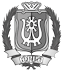 